MAPA DEMONSTRATIVO DAS ATIVIDADES DO ESTÁGIO SUPERVISIONADO Pesquisa e Prática de Ensino/Educativa / Pesquisa e Prática PedagógicasNome civil / Nome social: _________________________________________Matrícula: ___________Disciplina: _________________________________________________Semestre/ano: ____________Nome e carimbo da escola: ____________________________________________________________Professor da instituição escolar (nome completo, assinatura e e-mail): _______________________________________________________________________________________________________________Carga horária total: _______ Assinatura do aluno: _________________________________________________________________Assinatura do professo de PPE/PPP: _____________________________________________________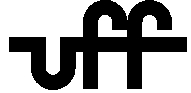 Universidade Federal FluminensePró-Reitoria de GraduaçãoDivisão de Prática Discente DataHorárioTotal de horasSíntese das atividadesRubrica do/a docente